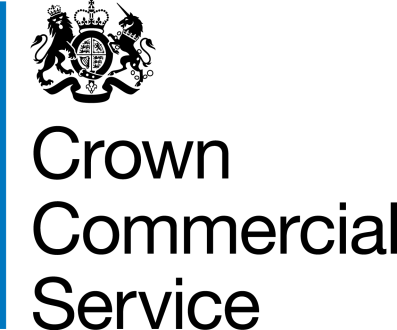 This Framework Award Form creates the Framework Contract RM1557.14L4 G Cloud 14 Lot 4. It summarises the main features of the procurement and includes CCS and the Supplier’s contact details.CCS The Minister for the Cabinet Office represented by its executive agency the Crown Commercial Service (CCS). Its offices are on: 9th Floor, The Capital, Old Hall Street, Liverpool L3 9PP.SupplierFrFramework ContractThis framework contract between CCS and the Supplier allows the Supplier to be considered for Call-off Contracts to supply the Deliverables. You cannot deliver in any other Lot under this contract. Any references made to other Lots in this contract do not apply. This opportunity is advertised in the Contract Notice in the Find a Tender Service reference RM1557.14L4 (FTS Contract Notice).Deliverables Cloud SupportCloud Migration Planning -  the provision of planning services to enable customers to move to cloud software and/or hosting servicesSet Up and Migration - the provision of setup and migration services which involves the process of consolidating and transferring a collection of workloads. Workloads can include emails, files, calendars, document types, related metadata, instant messages, applications, user permissions, compound structure and linked components.  Security Services - Maintain the confidentiality, integrity and availability of services and information, and protect services against threatsQuality Assurance and Performance Testing - Continuously ensure that a service does what it’s supposed to do to meet user needs efficiently and reliably.Training - provision of training to provide organisations with the ability to optimise the use of cloud based software and services, cloud security management and other cloud and virtualisation topics.Ongoing Support - Support user needs by providing help before, during and after service delivery.See Framework Schedule 1 (Specification) for further details.Framework Start Date[Insert Day Month Year]FrameworkExpiry Date[Insert Day Month Year]FrameworkOptionalExtensionPeriodN/AOrderProcedureFurther CompetitionSee Framework Schedule 7 (Call-off Award Procedure)FrameworkIncorporatedTerms (together these documents form the ‘the Framework Contract’)The following documents are incorporated into the Framework Contract. Where numbers are missing we are not using these schedules. If the documents conflict, the following order of precedence applies:This Framework Award FormAny Framework Special Terms (see Section 10 ‘Framework Special Terms’ in this Framework Award Form)Joint Schedule 1 (Definitions) RM1557.14L4 Joint Schedule 11 (Processing Data) RM1557.14L4The following Schedules for RM1557.14L4 (in equal order of precedence):Framework Schedule 1 (Specification) Framework Schedule 3 (Framework Prices)Framework Schedule 4 (Framework Management)Framework Schedule 5 (Management Charges and Information)Framework Schedule 6 (Order Form Template and Call-Off Schedules) including the following template Call-Off Schedules: Call-Off Schedule 1 (Transparency Reports)Call-Off Schedule 2 (Staff Transfer)Call-Off Schedule 3 (Continuous Improvement)Call-Off Schedule 4 (Call-Off Tender)		Call-Off Schedule 5 (Pricing Details)	           Call-Off Schedule 6 (ICT Services) 		Call-Off Schedule 7 (Key Supplier Staff)		Call-Off Schedule 8 (Business Continuity and Disaster Recovery) Call-Off Schedule 9 (Security)		 	 Call-Off Schedule 10 (Exit Management) 	Call-Off Schedule 11 (Installation Works) 	Call-Off Schedule 12 (Clustering) 		Call-Off Schedule 13 (Implementation Plan and Testing)Call-Off Schedule 14 (Service Levels) 		Call-Off Schedule 15 (Call-Off Contract Management)Call-Off Schedule 16 (Benchmarking) 		Call-Off Schedule 17 (MOD Terms) 		               Call-Off Schedule 18 (Background Checks) 	Call-Off Schedule 19 (Scottish Law)		      Call-Off Schedule 20 (Call-Off Specification)     Call-Off Schedule 21 (Northern Ireland Law)    Call-Off Schedule 23 (HMRC Terms)                 Framework Schedule 7 (Call-Off Award Procedure)Framework Schedule 8 (Self Audit Certificate)Joint Schedule 2 (Variation Form)Joint Schedule 3 (Insurance Requirements)Joint Schedule 4 (Commercially Sensitive Information)Joint Schedule 6 (Key Subcontractors)Joint Schedule 7 (Financial Difficulties)Joint Schedule 8 (Guarantee)Joint Schedule 9 (Minimum Standards of Reliability)Joint Schedule 10 (Rectification Plan)Joint Schedule 12 (Supply Chain Visibility)CCS Core Terms (version 3.0.11)Joint Schedule 5 (Corporate Social Responsibility) RM1557.14L4Framework Schedule 2 (Framework Tender RM1557.14L4 as long as any part of the Framework Tender that offers a better commercial position for CCS or Buyers (as decided by CCS) take precedence over the documents above FrameworkSpecial TermsN/AFrameworkSpecial TermsFrameworkSpecial TermsFrameworkPrices As per the completed SFIA Rate CardDetails in Framework Schedule 3 (Framework Prices)InsuranceDetails in Annex of Joint Schedule 3 (Insurance Requirements).Cyber Essentials CertificationInformation onlyManagement ChargeThe Supplier will pay, excluding VAT, 0.75% of all the Charges for the Deliverables invoiced to the Buyer under all Call-Off Contracts.Supplier FrameworkManager[Insert name][Insert job title][Insert email address][Insert phone number]Supplier Authorised Representative[Insert name][Insert job title][Insert email address][Insert phone number]Supplier Compliance Officer[Insert name][Insert job title][Insert email address][Insert phone number]Supplier Data Protection Officer[Insert name][Insert job title][Insert email address][Insert phone number]Data Protection Liability Cap£10,000,000Supplier Marketing Contact[Insert name][Insert job title][Insert email address][Insert phone number]Key SubcontractorsKey Subcontractor 1Name (Registered name if registered) [insert name]Registration number (if registered) [insert number]Role of Subcontractor [insert role][Guidance: copy above lines as needed]CCS Authorised Representative[Insert name][Insert job title][Insert email address][Insert phone number]For and on behalf of the Supplier:For and on behalf of the Supplier:For and on behalf of CCS:For and on behalf of CCS:Signature:Signature:Name:Name:Role:Role:Date:Date: